Sp.zn.: CN/221/CN/13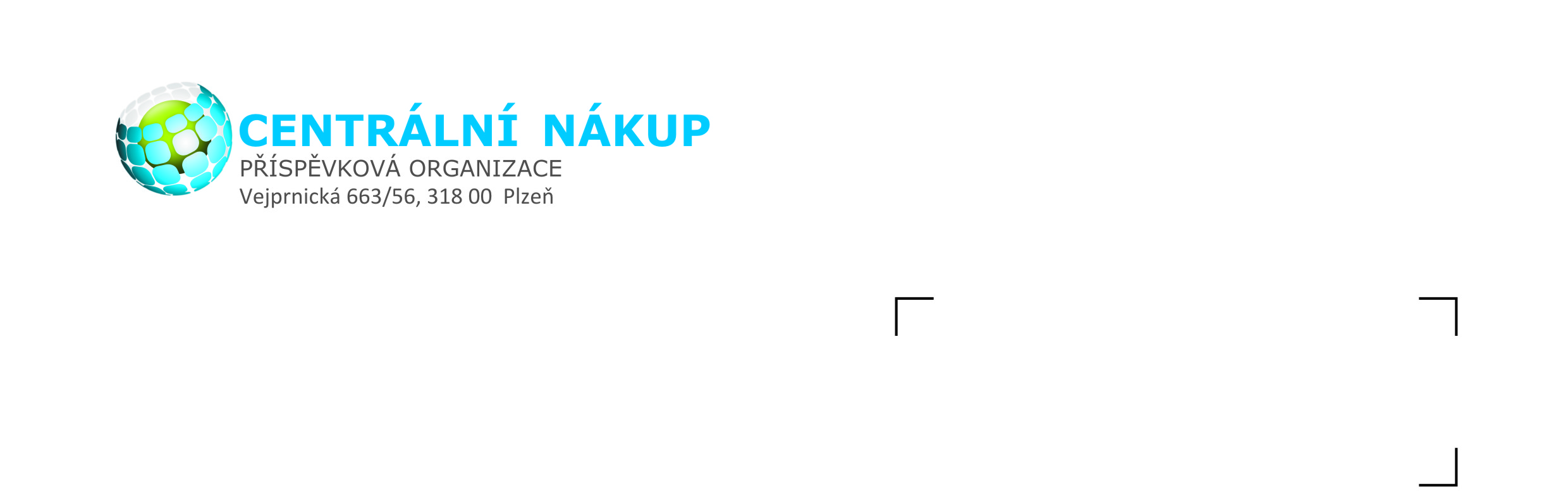                                                                                                                                                           Č.j.: 3668/13/CNZADÁVACÍ DOKUMENTACEnadlimitní veřejná zakázka na dodávky:Dodávky medicinálních a ostatních plynů, pronájem zásobníků a tlakových lahví včetně poplatků a všech souvisejících nákladů pro zdravotnická zařízení Zdravotnického holdingu Plzeňského kraje, a.s. a Zdravotnickou záchrannou službu Plzeňského kraje, p.o.zadávaná v otevřeném řízení podle § 21 odst. 1 písm. a) a § 27 zákona č. 137/2006 Sb., o veřejných zakázkách, ve znění pozdějších předpisů (dále jen „ZVZ“)v souladu s § 44 a násl. ZVZ vydává zadavatel tuto zadávací dokumentaciCentrální zadavatel:	Centrální nákup, příspěvková organizaceSídlo:			Vejprnická 663/56, 318 00  PlzeňIČ:			72046635Osoba oprávněnájednat za zadavatele: Ing. Jiří Heran, ředitel   OBSAH:1	ZÁKLADNÍ ÚDAJE	31.1	Centrální zadavatel	31.2	Zadavatelé	31.3	Způsob komunikace v průběhu zadávacího řízení v souladu s § 148 ZVZ	32	PŘEDMĚT PLNĚNÍ VEŘEJNÉ ZAKÁZKY	42.1	Klasifikace předmětu veřejné zakázky	42.2	Předmět veřejné zakázky	42.3	Technická specifikace	62.4	Zadávací dokumentace	82.5	Předpokládaná hodnota veřejné zakázky	93	DOBA A MÍSTO PLNĚNÍ VEŘEJNÉ ZAKÁZKY	93.1	Doba plnění veřejné zakázky	93.2	Místo plnění veřejné zakázky	94	KVALIFIKACE UCHAZEČŮ	104.1	Vymezení kvalifikačních předpokladů	104.2	Pravost, stáří a forma dokladů	124.3	Další informace ke kvalifikaci	124.4	Důsledek nesplnění kvalifikace	135	ZPŮSOB ZPRACOVÁNÍ NABÍDKOVÉ CENY	136	OBCHODNÍ A PLATEBNÍ PODMÍNKY	146.1	Návrhy smluv	147	NABÍDKA	177.1	Obecné požadavky	177.2	Nabídky v listinné podobě	177.3	Nabídky v elektronické podobě	187.4	Místo pro podání nabídek	197.5	Složení nabídky	197.6	Lhůta pro podání nabídek	217.7	Otevírání obálek s nabídkami	218	ZPŮSOB HODNOCENÍ NABÍDEK	228.1	Základní hodnotící kritérium	229	Dodatečné informace	229.1	Dodatečné informace k zadávacím podmínkám	229.2	Poskytování dodatečných informací	2210	Profil zadavatele	2211	Identifikace subdodavatelů	2212	SOUHLAS S UVEŘEJNĚNÍM SMLUV	2213	OSTATNÍ PODMÍNKY	2314	PŘíLOHY	23ZADÁVACÍ DOKUMENTACEVeřejná zakázka „Dodávky medicinálních a ostatních plynů, pronájem zásobníků a tlakových lahví včetně poplatků a všech souvisejících nákladů pro zdravotnická zařízení Zdravotnického holdingu Plzeňského kraje, a.s. a Zdravotnickou záchrannou službu Plzeňského kraje, p.o.“ZÁKLADNÍ ÚDAJECentrální zadavatelCentrální zadavatel:			Centrální nákup příspěvková organizaceSe sídlem: 					Vejprnická 663/56, 318 02 PlzeňIČ: 					72046635DIČ:                                                            CZ72046635Zastoupený:					Ing. Jiří Heran, ředitelTel.:                                     		+420 377 224 260				 Profil zadavatele:			             https://ezak.cnpk.cz/profile_display_3.html Kontaktní osoba zadavatele ve věcech zadávacího řízení:		Mgr. Klára MaršíkováTel.:					+420 773 773 868E-mail:					klara.marsikova@cnpk.cz ZadavateléCentrální nákup, příspěvková organizace vystupuje v pozici centrálního zadavatele podle § 3 odst. 1 písm. b) ZVZ, když provádí centralizované zadávání a zadává veřejnou zakázku na účet následujících zadavatelů:Klatovská nemocnice, a.s., IČ: 26360527, se sídlem Plzeňská 569, 339 38 Klatovy 2Domažlická nemocnice, a.s., IČ: 26361078, se sídlem Kozinova 292, 344 22 Domažlice	Stodská nemocnice, a.s., IČ: 26361086, se sídlem Hradecká 600, 333 01 Stod 		Rokycanská nemocnice, a.s., IČ: 26360900, se sídlem Voldušská 750, 337 22 Rokycany Nemocnice následné péče LDN Horažďovice, s.r.o., IČ: 26360870, se sídlem Blatenská 314, 341 01 HoražďoviceZdravotnická záchranná služba Plzeňského kraje, p.o., IČ: 453330099, se sídlem Edvarda Beneše 19, 301 00 PlzeňZadavatel současně využívá ustanovení § 98 ZVZ a veřejnou zakázku dělí na části.Způsob komunikace v průběhu zadávacího řízení v souladu s § 148 ZVZKomunikace mezi zadavatelem a uchazeči je písemná, probíhá v listinné podobě, prostřednictvím elektronické pošty nebo v prostředí elektronického nástroje E-ZAK. Za dobu doručení se považuje okamžik přijetí zprávy poštovním serverem uchazeče.Podává-li uchazeč elektronicky nabídku nebo námitky, musí být datová zpráva opatřena zaručeným elektronickým podpisem a musí příslušet osobě oprávněné jednat jménem či za uchazeče.Telefonická komunikace v průběhu zadávacího řízení není možná.PŘEDMĚT PLNĚNÍ VEŘEJNÉ ZAKÁZKYKlasifikace předmětu veřejné zakázkyPředmět veřejné zakázkyPředmětem této veřejné zakázky jsou průběžné dodávky medicinálních a ostatních plynů spojené s pronájmem tlakových lahví včetně všech souvisejících poplatků a ostatních nákladů pro vybraná zdravotnická zařízení Zdravotnického holdingu Plzeňského kraje, a.s. (dále jen „ZHPK“)a Zdravotnickou záchrannou službu Plzeňského kraje, p.o. (dále jen „ZZSPK) v předpokládaném ročním odběru dle potřeb zadavatele (zdravotnických zařízení a ZZSPK). Zdravotnická zařízení ZHPK, pro které budou dodávky zajišťovány, jsou uvedena ve čl. 1.2 Zadávací dokumentace.Předmětem veřejné zakázky je dále průběžná dodávka kapalného kyslíku spojená s pronájmem zásobníku se všemi poplatky a všemi ostatními náklady pro zdravotnická zařízení ZHPK v předpokládaném ročním odběru dle potřeb zadavatele (zdravotnických zařízení), a to pouze pro Domažlickou nemocnici, a.s., Rokycanskou nemocnici, a.s., Stodskou nemocnici, a.s. a Klatovsku nemocnici, a.s.Veřejná zakázka je v souladu s § 98 zákona rozdělena na 7 částí:„1. část – Klatovská nemocnice, a.s. (dodávka plynů v tlakových lahvích, poplatky, dopravné a pronájem tlakových lahví)“Dodávky medicinálních a ostatních plynů spojené s pronájmem tlakových lahví včetně všech poplatků a ostatních nákladů na základě specifikace a v množství podle přílohy č. 1 a) a č. 2 a) Zadávací dokumentace.„2. část – Klatovská nemocnice, a.s. (dodávka kapalného kyslíku, poplatky a pronájem zásobníku)“Dodávky kapalného kyslíku spojené s pronájmem zásobníku se všemi poplatky a všemi ostatními náklady na základě specifikace a množství podle přílohy č. 3 a) Zadávací dokumentace.„3. část -  Domažlická nemocnice, a.s. (dodávka plynů v tlakových lahvích, poplatky, dopravné a pronájem tlakových lahví; dodávka kapalného kyslíku a poplatky)“Dodávky medicinálních a ostatních plynů spojené s pronájmem tlakových lahví včetně všech poplatků a ostatních nákladů a dodávky kapalného kyslíku spojené s pronájmem zásobníku se všemi poplatky a všemi ostatními náklady na základě specifikace a množství podle přílohy č. 1 b), 2 b) a 3 b) Zadávací dokumentace.„4. část – Stodská nemocnice, a.s. (dodávka plynů v tlakových lahvích, poplatky, dopravné a pronájem tlakových lahví; dodávka kapalného kyslíku, poplatky a pronájem zásobníku)“Dodávky medicinálních a ostatních plynů spojené s pronájmem tlakových lahví včetně všech poplatků a ostatních nákladů a dodávky kapalného kyslíku spojené s pronájmem zásobníku se všemi poplatky a všemi ostatními náklady na základě specifikace a množství podle přílohy č. 1 c), 2 c) a 3 c) Zadávací dokumentace.„5. část – Rokycanská nemocnice, a.s. (dodávka plynů v tlakových lahvích, poplatky, dopravné a pronájem tlakových lahví; dodávka kapalného kyslíku a poplatky)“Dodávky medicinálních a ostatních plynů spojené s pronájmem tlakových lahví včetně všech poplatků a ostatních nákladů a dodávky kapalného kyslíku spojené s pronájmem zásobníku se všemi poplatky a všemi ostatními náklady na základě specifikace a množství podle přílohy č. 1 d), 2 d) a 3 d) Zadávací dokumentace.„6. část – Nemocnice následné péče LDN Horažďovice, s.r.o. (dodávka plynů v tlakových lahvích, poplatky, dopravné a pronájem tlakových lahví)“Dodávky medicinálních a ostatních plynů spojené s pronájmem tlakových lahví včetně všech poplatků a ostatních nákladů na základě specifikace a množství podle přílohy č. 1 e) a č. 2 e) Zadávací dokumentace.„7. část – Zdravotnická záchranná služba Plzeňského kraje, p.o. (dodávka plynů v tlakových lahvích, poplatky, dopravné a pronájem tlakových lahví)“Dodávky medicinálních a ostatních plynů spojené s pronájmem tlakových lahví včetně všech poplatků a ostatních nákladů na základě specifikace a množství podle přílohy č. 1 f) a č. 2 f) Zadávací dokumentace.Uchazeč může podat nabídku na realizaci celé zakázky (tj. všech 7 částí), nebo jen některých částí nebo jen jedné části veřejné zakázky. Celou zakázku tak může realizovat jeden uchazeč nebo více různých uchazečů.Uchazeč je povinen nacenit všechny položky v části, na které bude podávat nabídku.Došlé nabídky bude hodnotící komise hodnotit samostatně pro jednotlivé části této veřejné zakázky. Uchazeč podává vždy jen jednu nabídku, a to i v případě podání nabídek na více částí. V případě podání nabídky na více částí, budou doklady prokazující splnění kvalifikačních předpokladů a ostatní požadovaná čestná prohlášení a případné další požadované dokumenty předloženy společně pro všechny části zakázky, do nichž se uchazeč hlásí. Zvlášť pro každou část zakázky předkládá uchazeč pouze návrhy smlouv, krycí listy a cenové nabídky. Technická specifikaceZadavatel předkládá za všechna zdravotnická zařízení ZHPK:stávající stav obalového konta tlakových lahví k 1. 10.2012:Zdravotnická záchranná služba Plzeňského kraje,p.o. požaduje pro odběr medicinálního kyslíku dodávku plynu v odlehčených tlakových lahvích s redukčním ventilem.Uchazeč zajistí dodávku výše uvedených plynů a pronájem tlakových lahví dle jednotlivých částí VZ.stávající velikosti zásobníků na kapalný kyslík a průměrná spotřeba k 1. 10. 2012:Domažlická nemocnice, a.s.  - jeden zásobník o vodním objemu 6 365 litrů ve vlastnictví nemocniceprůměrný odběr kyslíku  116 kg/den a 3500 kg/měsícvybraný uchazeč bude dodávat kapalný kyslík do zásobníku ve vlastnictví nemocniceRokycanská nemocnice, a.s. - jeden zásobník o vodním objemu  9 000 litrů ve vlastnictví nemocniceprůměrný odběr kyslíku je 86,66 kg/den a 2600 kg/měsíc vybraný uchazeč bude dodávat kapalný kyslík do zásobníku ve vlastnictví nemocniceStodská nemocnice, a.s. -  jeden zásobník o vodním objemu 3 162 litrů ve vlastnictví stávajícího dodavateleprůměrný odběr kyslíku 83,33 kg/den a 2500 kg/měsícvybraný uchazeč pronajme nemocnici zásobník s odpovídajícím vodním objememzadavatel nemůže předem určit, zda stávající dodavatel zásobník pronajme, prodá či demontuje a odveze. Zadavatel proto pro stanovení nabídkové ceny určil jednotné podmínky, bližší podmínky jsou uvedené v bodě 5 této Zadávací dokumentace.Klatovská nemocnice, a.s. - jeden zásobník o vodním objemu 20 000 litrů ve vlastnictví stávajícího dodavateleprůměrný odběr kyslíku 249,31 kg/den a 7 580 kg/měsícvybraný uchazeč pronajme nemocnici zásobník s odpovídajícím vodním objememzadavatel nemůže předem určit, zda stávající dodavatel zásobník pronajme, prodá či demontuje a odveze. Zadavatel proto pro stanovení nabídkové ceny určil jednotné podmínky, bližší podmínky jsou uvedené v bodě 5 této Zadávací dokumentace.Uchazeč zajistí dodávku kapalného kyslíku pro zdravotnická zařízení uvedená v bodě b) a pronájem zásobníku. Zadavatel požaduje zajistit dodávky plynů výše uvedených v bodě a) a b) Zadávací dokumentace v rozsahu dle jednotlivých částí VZ. Bližší specifikace a tabulky pro uvedení nabídkové ceny jsou uvedeny v Příloze: č. 1 a) Cenová nabídka na dodávku plynů v tlakových lahvích (1. část: Klatovská nemocnice, a.s.)č. 1 b) Cenová nabídka na dodávku plynů v tlakových lahvích (3. část: Domažlická nemocnice, a.s.)č. 1 c) Cenová nabídka na dodávku plynů v tlakových lahvích (4. část: Stodská nemocnice, a.s.)č. 1 d) Cenová nabídka na dodávku plynů v tlakových lahvích (5. část: Rokycanská nemocnice, a.s.)č. 1 e) Cenová nabídka na dodávku plynů v tlakových lahvích (6. část: Nemocnice následné péče LDN Horažďovice, s.r.o.)č. 1 f) Cenová nabídka na dodávku plynů v tlakových lahvích (7. část: Zdravotnická záchranná služba Plzeňského kraje, p.o.)č. 2 a) Cenová nabídka poplatky, pronájem tlakových lahví (1. část: Klatovská nemocnice, a.s.)č. 2 b) Cenová nabídka poplatky, pronájem tlakových lahví (3. část: Domažlická nemocnice, a.s.)č. 2 c) Cenová nabídka poplatky, pronájem tlakových lahví (4. část: Stodská nemocnice, a.s.)č. 2 d) Cenová nabídka poplatky, pronájem tlakových lahví (5. část: Rokycanská nemocnice, a.s.)č. 2 e) Cenová nabídka poplatky, pronájem tlakových lahví (6. část: Nemocnice následné péče LDN Horažďovice, s.r.o.)č. 2 f) Cenová nabídka poplatky, pronájem tlakových lahví (7. část: Zdravotnická záchranná služba Plzeňského kraje, p.o.)č. 3 a) Cenová nabídka kapalného kyslíku, poplatky a pronájem zásobníku (2. část: Klatovská nemocnice, a.s.č. 3 b) Cenová nabídka kapalného kyslíku, poplatky a pronájem zásobníku (3. část: Domažlická nemocnice, a.s.)č. 3 c) Cenová nabídka kapalného kyslíku, poplatky a pronájem zásobníku (4. část: Stodská nemocnice, a.s.)č. 3 d) Cenová nabídka kapalného kyslíku, poplatky a pronájem zásobníku (5. část: Rokycanká nemocnice, a.s.)Jestliže uchazeč nedisponuje poptávanou velikostí lahve, uvede náhradu, která je nejblíže poptávané velikosti dle vodního objemu lahve. Uchazeči ve svých nabídkách mohou nabídnout i jiné druhy obalů, zadavatel však požaduje dodržet počet současného obalového konta (počet ks).Zadavatel uspořádá prohlídku místa plnění, která se bude konat v termínech uveřejněných na profilu veřejné zakázky v E-ZAKu (https://ezak.cnpk.cz), a to vždy od 9:00 hodin před hlavním vchodem do budovy příslušného zdravotnického zařízení a ZZSPK. Bližší informace o místě prohlídky lze zjistit na vrátnici nebo dotazem na následující kontaktní osoby:Klatovská nemocnice, a.s.: Václav Jakl, tel.: 728 352 386Domažlická nemocnice, a.s.: Josef Libra, tel: 773 757 661 Stodská nemocnice, a.s.: MUDr. Jiří Suda, tel.: 602 414 126	Rokycanská nemocnice, a.s.: Petr Veselý, tel.: 606 665 790	    Nemocnice následné péče LDN Horažďovice, s.r.o.:  Jaromír Zdeněk, tel.: 376 334 246Zdravotnická záchranná služba Plzeňského kraje, p.o.: Vladimír Skala, tel: 721 371 040Zadávací dokumentaceInformace a údaje uvedené v jednotlivých částech této zadávací dokumentace a v jejích přílohách  vymezují závazné požadavky zadavatele na plnění veřejné zakázky rozdělené na části dle § 98 zákona. Tyto požadavky je uchazeč povinen plně a bezvýjimečně respektovat při zpracování své nabídky a ve své nabídce je akceptovat. Neakceptování požadavku zadavatele uvedených v této zadávací dokumentaci a v jejích přílohách bude považováno za nesplnění zadávacích podmínek s následkem vyloučení uchazeče z další účasti v zadávacím řízení.Zadavatel neposkytuje uchazečům veřejné zakázky za vypracování nabídky žádné platby. Účastníci ponesou veškeré náklady spojené s účastí ve veřejné zakázce. Zadavatel nebude v žádném případě zodpovědný za tyto náklady, bez ohledu na průběh a výsledek veřejné zakázky.Předpokládaná hodnota veřejné zakázkyCelkové finanční objemy za jednotlivá zdravotnická zařízení a ZZSPK:Poznámka: *¹tlakové lahve = předpokládaná hodnota veřejné zakázky v Kč bez DPH za 1 rok představuje dodávku plynů v tlakových lahvích + poplatky, dopravné a pronájem tlakových lahví (za jednotlivé části VZ)*²kapalný kyslík = předpokládaná hodnota veřejné zakázky v Kč bez DPH za 1 rok představuje dodávku kapalného kyslíku, poplatky a pronájem zásobníku (za jednotlivé části)Předpokládaná hodnota celé veřejné zakázky na 1 rok: 7 147 815,- Kč bez DPHPředpokládaná hodnota celé veřejné zakázky celkem: 28 591 260,- Kč bez DPH (za 48 měsíců dle § 14 odst. 1 písm. b) ZVZ).DOBA A MÍSTO PLNĚNÍ VEŘEJNÉ ZAKÁZKYDoba plnění veřejné zakázkyPředpokládané datum zahájení dodávek této veřejné zakázky bude dne 1. 10. 2013. Termín zahájení může zadavatel posunout s ohledem na průběh zadávacího řízení a s ohledem na konkrétní podmínky v jednotlivých zdravotnických zařízeních. Doba plnění veřejné zakázky je stanovena na dobu neurčitou.Předpokládané datum účinnosti kupní smlouvy na dodávky kapalného kyslíku a pronájem zásobníku pro Klatovskou nemocnici, a.s. je stanoven na 7. 2. 2014.Místo plnění veřejné zakázky Místem plnění veřejné zakázky jsou sídla jednotlivých zdravotnických zařízení ZHPK: Klatovská nemocnice, a.s. se sídlem Plzeňská 569, 339 38 Klatovy 2Domažlická nemocnice, a.s. se sídlem Kozinova 292, 344 22 DomažliceStodská nemocnice, a.s. se sídlem Hradecká 600, 333 01 StodRokycanská nemocnice, a.s. se sídlem Voldušská 750, 337 22 RokycanyNemocnice následné péče LDN Horažďovice, s.r.o. se sídlem Blatenská 314, 341 01 HoražďoviceZdravotnická záchranná služba Plzeňského kraje, p.o., se sídlem Edvarda Beneše 19, 301 00 PlzeňKVALIFIKACE UCHAZEČŮUchazeč je povinen v souladu s § 50 a násl. ZVZ v nabídce prokázat splnění kvalifikace, a tozákladních kvalifikačních předpokladů (§ 53 ZVZ),profesních kvalifikačních předpokladů (§ 54 ZVZ) apředložení čestného prohlášení o ekonomické a finanční způsobilosti splnit veřejnou zakázku (§ 50 odst. 1 písm. c) ZVZ).Vymezení kvalifikačních předpokladůKvalifikační předpoklady splňuje uchazeč, který prokáže splnění kvalifikačních kritérií specifikovaných níže.Základní kvalifikační předpokladya)	který nebyl pravomocně odsouzen pro trestný čin spáchaný ve prospěch organizované zločinecké skupiny, trestný čin účasti na organizované zločinecké skupině, legalizace výnosů z trestné činnosti, podílnictví, přijetí úplatku, podplacení, nepřímého úplatkářství, podvodu, úvěrového podvodu, včetně případů, kdy jde o přípravu nebo pokus nebo účastenství na takovém trestném činu, nebo došlo k zahlazení odsouzení za spáchání takového trestného činu;  jde-li o právnickou osobu, musí tento předpoklad splňovat jak tato právnická osoba, tak její statutární orgán nebo každý člen statutárního orgánu, a je-li statutárním orgánem uchazeče či členem statutárního orgánu uchazeče právnická osoba, musí tento předpoklad splňovat jak tato právnická osoba, tak její statutární orgán nebo každý člen statutárního orgánu této právnické osoby;  podává-li nabídku či žádost o účast zahraniční právnická osoba prostřednictvím své organizační složky, musí předpoklad podle tohoto písmene splňovat vedle uvedených osob rovněž vedoucí této organizační složky;  tento základní kvalifikační předpoklad musí uchazeč splňovat jak ve vztahu k území České republiky, tak k zemi svého sídla, místa podnikání či bydliště,b)	který nebyl pravomocně odsouzen pro trestný čin, jehož skutková podstata souvisí s předmětem podnikání uchazeče podle zvláštních právních předpisů nebo došlo k zahlazení odsouzení za spáchání takového trestného činu; jde-li o právnickou osobu, musí tuto podmínku splňovat jak tato právnická osoba, tak její statutární orgán nebo každý člen statutárního orgánu, a je-li statutárním orgánem uchazeče či členem statutárního orgánu uchazeče právnická osoba, musí tento předpoklad splňovat jak tato právnická osoba, tak její statutární orgán nebo každý člen statutárního orgánu této právnické osoby; podává-li nabídku či žádost o účast zahraniční právnická osoba prostřednictvím své organizační složky, musí předpoklad podle tohoto písmene splňovat vedle uvedených osob rovněž vedoucí této organizační složky; tento základní kvalifikační předpoklad musí uchazeč splňovat jak ve vztahu k území České republiky, tak k zemi svého sídla, místa podnikání či bydliště,c)	který v posledních 3 letech nenaplnil skutkovou podstatu jednání nekalé soutěže formou podplácení podle zvláštního právního předpisu,d)	vůči jehož majetku neprobíhá nebo v posledních 3 letech neproběhlo insolvenční  řízení, v němž bylo vydáno rozhodnutí o úpadku nebo insolvenční návrh nebyl zamítnut proto, že majetek nepostačuje k úhradě nákladů insolvenčního řízení, nebo nebyl konkurs zrušen proto, že majetek byl zcela nepostačující nebo zavedena nucená správa podle zvláštních právních předpisů,e)	který není v likvidaci,f)	který nemá v evidenci daní zachyceny daňové nedoplatky, a to jak v České republice, tak v zemi sídla, místa podnikání či bydliště uchazeče,g)	který nemá nedoplatek na pojistném a na penále na veřejné zdravotní pojištění, a to jak v České republice, tak v zemi sídla, místa podnikání či bydliště uchazeče,h)	který nemá nedoplatek na pojistném a na penále na sociální zabezpečení a příspěvku na státní politiku zaměstnanosti, a to jak v České republice, tak v zemi sídla, místa podnikání či bydliště uchazeče,i)	který nebyl v posledních 3 letech pravomocně disciplinárně potrestán či mu nebylo pravomocně uloženo kárné opatření podle zvláštních právních předpisů;  pokud uchazeč vykonává tuto činnost prostřednictvím odpovědného zástupce nebo jiné osoby odpovídající za činnost dodavatele, vztahuje se tento předpoklad na tyto osoby,j)	který není veden v rejstříku osob se zákazem plnění veřejných zakázek, ak)	kterému nebyla v posledních 3 letech pravomocně uložena pokuta za umožnění výkonu nelegální práce podle zvláštního právního předpisu.Uchazeč prokazuje splnění základních kvalifikačních předpokladů následujícím způsobem:a)	Splnění základního kvalifikačního předpokladu dle odst. 4.1.1. bodu a), b) této zadávací dokumentace prokazuje uchazeč výpisem z evidence Rejstříku trestů. b)	Splnění základního kvalifikačního předpokladu dle odst. 4.1.1. bodu f) této zadávací dokumentace prokazuje uchazeč potvrzením příslušného finančního úřadu a ve vztahu ke spotřební dani předložením čestného prohlášení.c)	Splnění základního kvalifikačního předpokladu dle odst. 5.1.1. bodu h) této zadávací dokumentace prokazuje uchazeč potvrzením příslušného orgánu či instituce.d)	Splnění základního kvalifikačního předpokladu dle odst. 5.1.1. bodu c), d), e), g), i), j) a k) této zadávací dokumentace prokazuje uchazeč čestným prohlášením.Uchazeč může na prokázání splnění některých základních kvalifikačních předpokladů použít čestné prohlášení z Přílohy č. 4 této zadávací dokumentace. Čestné prohlášení prokazující splnění základních kvalifikačních požadavků bude v případě podání nabídky na více částí předloženo společně pro všechny části zakázky, do nichž se uchazeč hlásí. Uchazeč v čestném prohlášení pouze doplní názvy částí VZ.Pozn.:	Základní kvalifikační předpoklady lze prokázat také Výpisem ze seznamu kvalifikovaných dodavatelů podle §  násl. ZVZ nebo Certifikátem vydaným akreditovanou osobou v rámci systému certifikovaných dodavatelů podle §  násl. ZVZ v rozsahu údajů v něm uvedených.Profesní kvalifikační předpokladySplnění profesních kvalifikačních předpokladů podle § 54 ZVZ uchazeč prokáže:dle § 54 písm. a) ZVZ předložením výpisu z obchodního rejstříku, pokud je v něm zapsán, či výpisu z jiné obdobné evidence, pokud je v ní zapsán,dle § 54 písm. b) ZVZ předložením dokladu o oprávnění k podnikání podle zvláštních právních předpisů v rozsahu odpovídajícím předmětu veřejné zakázky, zejména dokladu prokazujícího příslušné živnostenské oprávnění či licenci.dle § 54 písm. d) ZVZ předložením:a) platného „Certifikátu správné výrobní praxe ve výrobě léčivých látek“ vydávaného Státním ústavem pro kontrolu léčiv ab) platného potvrzení Státního ústavu pro kontrolu léčiv o registraci medicinálního plynu (případně o přijetí žádosti o registraci)Uchazeč prokáže splnění profesních kvalifikačních předpokladů předložením požadovaných dokladů v prosté kopii.Doklady prokazující splnění profesních kvalifikačních požadavků budou v případě podání nabídky na více částí předloženy společně pro všechny části zakázky, do nichž se uchazeč hlásí.Pozn.:	Profesní kvalifikační předpoklady lze prokázat také Výpisem ze seznamu kvalifikovaných dodavatelů podle §  násl. ZVZ nebo Certifikátem vydaným akreditovanou osobou v rámci systému certifikovaných dodavatelů podle §  násl. ZVZ v rozsahu údajů v něm uvedených.Ekonomická a finanční způsobilostK prokázání ekonomické a finanční způsobilosti dle § 50 odst. 1 písm. c) ZVZ uchazeč předloží čestné prohlášení, že je  ekonomicky a finančně způsobilý splnit veřejnou zakázku (viz Příloha č. 4 této zadávací dokumentace).Čestné prohlášení k prokázání ekonomické a finanční způsobilosti splnit veřejnou zakázku bude v případě podání nabídky na více částí předloženo společně pro všechny části zakázky, do nichž se uchazeč hlásí. Uchazeč v čestném prohlášení pouze doplní názvy částí VZ.Pravost, stáří a forma dokladůDle § 57 odst. 1 ZVZ předkládá uchazeč prosté kopie dokladů prokazujících splnění kvalifikace, pokud není v ZVZ či této zadávací dokumentaci stanoveno jinak. Zadavatel si vyhrazuje právo požadovat po vybraném uchazeči před uzavřením smlouvy předložení originálů nebo ověřených kopií dokladů.Dle § 57 odst. 2 ZVZ nesmějí být doklady prokazující splnění základních kvalifikačních předpokladů a výpis z obchodního rejstříku k poslednímu dni, ke kterému má být prokázáno splnění kvalifikace, starší 90 kalendářních dnů. Uchazeč prokazuje kvalifikaci ve lhůtě pro podání nabídek, proto by v případě doplnění kvalifikace nesmí mít doklady pozdější datum vystavení.Dle § 51 odst. 7 ZVZ doklady prokazující splnění kvalifikace, které jsou v jiném než českém nebo slovenském jazyce, musí být předloženy v úředním překladu. Další informace ke kvalifikaciDle § 51 odst. 4 ZVZ - V případě, že uchazeč prokazuje část své kvalifikace prostřednictvím subdodavatele je povinen veřejnému zadavateli předložit:doklady splňující základní kvalifikační předpoklady podle § 53 odst. 1 písm. j) ZVZ a profesní kvalifikační předpoklady podle § 54 písm. a) ZVZ subdodavatelem a smlouvu uzavřenou se subdodavatelem, z níž vyplývá závazek subdodavatele k poskytnutí plnění určeného k plnění veřejné zakázky uchazečem či poskytnutí věci či práv, s nimiž bude uchazeč oprávněn disponovat v rámci plnění veřejné zakázky, a to alespoň v rozsahu, v jakém subdodavatel prokázal splnění kvalifikace podle § 50 odst. 1 písm. b) a d). Uchazeč není oprávněn prostřednictvím subdodavatele prokázat splnění kvalifikace podle § 54 písm. a) ZVZ.Dle § 51 odst. 5 a 6 ZVZ - V případě, že bude předmět veřejné zakázky plněn několika dodavateli společně a za tímto účelem podají společnou nabídku, je každý z dodavatelů povinen prokázat splnění základních kvalifikačních předpokladů podle § 50 odst. 1 písm. a) ZVZ a profesního kvalifikačního předpokladu podle § 54 písm. a) ZVZ v plném rozsahu. Splnění kvalifikace podle § 50 odst. 1 písm. b) a d) ZVZ musí prokázat všichni dodavatelé společně. Dodavatelé jsou povinni předložit smlouvu, ve které je obsažen závazek, že všichni tito dodavatelé budou vůči veřejnému zadavateli a třetím osobám z jakýchkoliv právních vztahu vzniklých v souvislosti s touto veřejnou zakázkou zavázáni společně a nerozdílně, a to po celou dobu plnění veřejné zakázky i po dobu trvání jiných závazků vyplývajících z veřejné zakázky.Důsledek nesplnění kvalifikace   Uchazeč, který nesplní kvalifikaci v požadovaném rozsahu nebo nesplní povinnost stanovenou v § 58 ZVZ, bude zadavatelem vyloučen z účasti v zadávacím řízení. ZPŮSOB ZPRACOVÁNÍ NABÍDKOVÉ CENYCelkovou nabídkovou cenou se rozumí cena za 4 roky poskytování průběžných dodávek medicinálních a ostatních plynů spojené s pronájmem tlakových lahví vč. všech souvisejících poplatků a ostatních nákladů, a průběžná dodávka kapalného kyslíku spojená s pronájmem zásobníku se všemi poplatky a všemi ostatními náklady pro zdravotnická zařízení ZHPK dle čl. 2 zadávací dokumentace. Uchazeč uvede v nabídce cenu v Kč ve složení bez DPH a včetně DPH vyplněním příslušných příloh (viz Přílohy č. 1 a), b), c), d), e), f), Příloha č. 2 a), b), c), d), e), f) a Přílohy č. 3 a), b), c), d) této zadávací dokumentace). Hodnotit se bude nabídková cena za 1 rok plnění (viz čl. 8.1 ZD).Nabídková cena za pronájem tlakových lahví s požadovanými plyny bude zahrnovat veškeré související náklady včetně požadovaného servisu, revizí a zkoušek.Nabídková cena za pronájem zásobníku kapalného kyslíku bude zahrnovat veškeré související náklady, včetně požadovaného servisu, revizí a zkoušek.Zadavatel u Stodské nemocnice, a.s. a Klatovské nemocnice, a.s. nemůže předem určit, zda stávající dodavatel zásobník pronajme, prodá či demontuje a odveze. Zadavatel proto pro stanovení nabídkové ceny určil jednotnou podmínku, a to že uchazeči nabídnou k pronájmu vlastní zásobník. Nabídková cena bude stanovena pro danou dobu plnění jako cena nejvýše přípustná se započtením veškerých nákladů, dopravy, rizik, zisku a finančních vlivů (např. inflace) po celou dobu realizace zakázky v souladu s podmínkami uvedenými v zadávací dokumentaci.Nabídková cena uvedená uchazečem může být překročena pouze v případě změny předpisů týkajících se daně z přidané hodnoty. Po změně předpisů bude částka upravena v souladu s touto změnou. Změna nabídkové ceny bude provedena formou dodatků ke smlouvě.Nabídková cena za celý předmět veřejné zakázky v rozdělení na cenu bez daně z přidané hodnoty a s daní z přidané hodnoty bude uvedena na krycím listu nabídky dle jednotlivých částí VZ (viz Příloha č. 5 a), b), c), d) e), f), g)).Zadavatel si vyhrazuje, že nabídková cena v Kč bez DPH nesmí překročit předpokládanou hodnotu uvedenou v bodě 2.5 této zadávací dokumentace, a to jak celkovou (28 591 260,-Kč bez DPH za 4 roky, 7 147 815,- Kč bez DPH za 1 rok), tak i v jednotlivých částech veřejné zakázky. V případě překročení, jak předpokládané celkové hodnoty zakázky, tak i části(í) veřejné zakázky, bude nabídka vyřazena a uchazeč následně vyloučen ze zadávacího řízení pro nesplnění požadavků zadavatele.OBCHODNÍ A PLATEBNÍ PODMÍNKYZadavatel stanoví obchodní podmínky a platební podmínky zejména v návrzích smluv, které tvoří Přílohu č. 6, č. 7, č. 8, č. 9, č. 10. Smlouvy budou uzavřeny na dobu neurčitou.Návrhy smluvUchazeč dále v nabídce předloží vyplněné a podepsané návrhy následujících smluv dle jednotlivých částí VZ, na které podává nabídku:Návrh Kupní smlouvy na dodávky plynů v tlakových lahvích (Příloha č. 6 zadávací dokumentace) – uchazeč uzavře s Klatovskou nemocnicí, a.s., Nemocnicí následné péče LDN Horažďovice, s.r.o., Rokycanskou nemocnicí, a.s., Stodskou nemocnicí, a.s. a s Domažlickou nemocnicí, a.s. a Zdravotnickou záchrannou službou Plzeňského kraje, p.o.Návrh Kupní smlouvy na dodávky kapalného kyslíku (Příloha č. 7 zadávací dokumentace) – uchazeč uzavře s Domažlickou nemocnicí, a.s., Rokycanskou nemocnicí, a.s., Stodskou nemocnicí, a.s. a Klatovskou nemocnicí, a.s.Návrh Nájemní smlouvy na tlakové lahve plynů (Příloha č. 8 zadávací dokumentace) – uchazeč uzavře s Klatovskou nemocnicí, a.s., Nemocnicí následné péče LDN Horažďovice, s.r.o., Rokycanskou nemocnicí, a.s., Stodskou nemocnicí, a.s., Domažlickou nemocnicí, a.s. a Zdravotnickou záchrannou službou, p.o.Návrh Nájemní smlouvy na zásobník kapalného kyslíku (Příloha č. 9 zadávací dokumentace) – uchazeč uzavře s Domažlickou nemocnicí, a.s., Rokycanskou nemocnicí, a.s. Návrh Nájemní smlouvy na zásobník kapalného kyslíku (Příloha č. 10 zadávací dokumentace) – uchazeč uzavře se Stodskou nemocnicí, a.s. a Klatovskou nemocnicí, a.s.Uchazeč v nabídce nedoplňuje do hlavičky smluv podle Přílohy č. 6, 7, 8 a 9 údaje o příslušných zdravotnických zařízeních ZHPK a ZZSPK, se kterými bude konkrétní smlouva uzavírána (viz výše). Po výběru nejvhodnější nabídky bude uchazeč(i) uzavírat jednotlivé smlouvy s každým zdravotnickým zařízením a ZZSPK zvlášť a údaje o zdravotnických zařízeních a ZZSPK budou potom doplněny. Pokud se liší doba splatnosti, uchazeč ji odliší u každého zdravotnického zařízení. Vyplněna musí být jinak všechna požadovaná místa ve smlouvě (červeně vyznačené poznámky ve smlouvách).Smluvní strany:Klatovská nemocnice, a.s.se sídlem Plzeňská 569, 339 38 Klatovy IIzapsaná u Krajského soudu v Plzni, oddíl B, vložka 1070jednající:  Ing. František Lešundák, předseda představenstva IČ 26360527DIČ:CZ26360527číslo účtu: 78-2797570287/0100Domažlická nemocnice, a.s.se sídlem Kozinova 292, 344 22 Domažlicezapsaná u Krajského soudu v Plzni, oddíl B, vložka 1073jednající: Ing. Alena Vyrutová, předsedkyně představenstvaIČ: 26361078DIĆ: CZ26361078číslo účtu: 78-2803820247/0100Stodská nemocnice, a.s.se sídlem Hradecká 600, 333 01 Stodzapsaná u Krajského soudu v Plzni, oddíl B, vložka 1072	jednající: MUDr. Jiří Suda, předseda představenstvaIČ 26361086DIČ:CZ 26361086číslo účtu: 35-47740217/0100Rokycanská nemocnice, a.s.se sídlem Voldušská 750, 337 22 Rokycanyzapsaná u Krajského soudu v Plzni, oddíl B, vložka 1071jednající: MUDr. Hana Perková, předsedkyně představenstvaIČ 26360900DIČ CZ26360900číslo účtu: 35-0060900297/0100Nemocnice následné péče LDN Horažďovice, s.r.o.se sídlem Blatenská 314, 341 01 Horažďovicezapsaná u Krajského soudu v Plzni, oddíl C, vložka 15354zastoupená:  Ing. Martin Grolmus, jednatel IČ 26360870DIČ: CZ26360870číslo účtu: 189047434/0300Zdravotnická záchranná služba Plzeňského kraje, p.o. se sídlem Edvarda Beneše 19, 301 00 Plzeňzapsaná u Krajského soudu v Plzni, vložka 684zastoupená:  MUDr. Roman Sviták, ředitelIČ: 45333009DIČ: CZ45333009 číslo účtu: 772559293/0300Doba splatnosti daňového dokladu jednotlivých zdravotnických zařízení a ZZSPK je minimálně:Klatovská nemocnice, a.s. se sídlem Plzeňská 569, 339 38 Klatovy 2 – 90 dníDomažlická nemocnice, a.s. se sídlem Kozinova 292, 344 22 Domažlice – 30 dníStodská nemocnice, a.s. se sídlem Hradecká 600, 333 01 Stod – 30 dníRokycanská nemocnice, a.s. se sídlem Voldušská 750, 337 22 Rokycany – 90 dníNemocnice následné péče LDN Horažďovice, s.r.o. se sídlem Blatenská 314, 341 01 Horažďovice – 30 dníZdravotnická záchranná služba Plzeňského kraje, p.o., se sídlem Edvarda Beneše 19, 301 00 Plzeň – 30 dníUchazeči doloží návrhy kupní smlouvy (Příloha č.6 a 7) a nájemní smlouvy (Příloha č.8, 9 a 10)  pro jednotlivá zdravotnická zařízení a ZZSPK samostatně (podle toho, na kterou část VZ podávají nabídku) (s přihlédnutím k ustanovení čl. 6.2 zadávací dokumentace) viz:Příloha č. 6 - Kupní smlouva na dodávku plynů v tlakových lahvích pro:Klatovskou nemocnici, a.s.Nemocnicí následné péče LDN Horažďovice, s.r.o. Domažlickou nemocnicí, a.s.Stodskou nemocnicí, a.s.Rokycanskou nemocnicí, a.s. Zdravotnickou záchrannou službu Plzeňského kraje, p.o.Příloha č. 7 - Kupní smlouva na dodávku kapalného kyslíku pro:Klatovská nemocnice, a.s.Domažlickou nemocnicí, a.s.Stodskou nemocnicí, a.s.Rokycanskou nemocnicí, a.s. Příloha č. 8 - Nájemní smlouva na tlakové lahve pro:Nemocnicí následné péče LDN Horažďovice, s.r.o. Klatovskou nemocnici, a.s.Domažlickou nemocnicí, a.s.Stodskou nemocnicí, a.s.Rokycanskou nemocnicí, a.s. Zdravotnickou záchrannou službu Plzeňského kraje, p.o.Příloha č. 9 - Nájemní smlouva na zásobník kapalného kyslíku ve vlastnictví nemocnice pro:Domažlickou nemocnicí, a.s.Rokycanskou nemocnicí, a.s. Příloha č. 10 - Nájemní smlouva na zásobník kapalného kyslíku pro:Stodskou nemocnicí, a.s.Klatovskou nemocnici, a.s.Předpokládané datum účinnosti všech uzavřených smluv je od 1. 10. 2013. Tento termín se však může s ohledem na průběh zadávacího řízení a s ohledem na konkrétní podmínky v jednotlivých zdravotnických zařízeních změnit.  Předpokládané datum účinnosti kupní smlouvy na dodávky kapalného kyslíku a pronájem zásobníku pro Klatovskou nemocnici, a.s. je stanoven na 7. 2. 2014.Každý návrh smlouvy na příslušnou část veřejné zakázky musí být ze strany uchazeče podepsán statutárním orgánem uchazeče nebo jinou osobou k tomu oprávněnou. Originál či úředně ověřená kopie tohoto oprávnění musí být v takovém případě součástí návrhu smlouvy uchazeče.V případě, že se uchazeč při plnění veřejné zakázky dostane do kontaktu s osobními údaji, je povinen o nich zachovávat naprostou mlčenlivost, a to i po ukončení plnění smlouvy, v případě jejího zrušení, odstoupení od ní či její výpovědi. Jakékoliv změny či doplnění smlouvy, včetně změny cen za poskytování předmětu veřejné zakázky, mohou být učiněny výhradně písemným vzestupně číslovaným dodatkem ke smlouvě schváleným oběma smluvními stranami. Takové změny či doplnění však musí být v souladu s relevantními ustanoveními zákona.NABÍDKAObecné požadavkyNabídky se podávají písemně v listinné nebo elektronické podobě. V nabídce musejí být na krycím listu uvedeny identifikační údaje o uchazeči v rozsahu na něm stanoveném. Nabídka musí být zpracována v českém jazyce a podepsána na krycím listu oprávněnou osobou. Vzor krycího listu nabídky je uveden v Příloze č. 5 a), b), c), d), e), f), g) této zadávací dokumentace.Uchazeč je vázán svou nabídkou v trvání 90 dnů ode dne uplynutí lhůty pro podání nabídek. Zadávací lhůta počíná běžet okamžikem skončení lhůty pro podání nabídek a končí dnem oznámení o výběru nejvhodnější nabídky. Zadávací lhůta se prodlužuje uchazečům, s nimiž může zadavatel v souladu se ZVZ uzavřít smlouvu, až do doby uzavření smlouvy podle § 82 odst. 4 ZVZ nebo do zrušení zadávacího řízení. Zadávací lhůta neběží, jsou-li podány námitky, během přezkumného řízení nebo po dobu, kdy zadavatel nesmí uzavřít smlouvu.Nabídky podané nebo doručené po uplynutí lhůty k podání nabídek komise neotevírá. Zadavatel bezodkladně vyrozumí uchazeče na základě ust. § 71 odst. 6 ZVZ o tom, že jeho nabídka byla podána po uplynutí lhůty pro podání nabídek.Pokud zadavatel obdrží ve lhůtě pro podání nabídek pouze jednu nabídku, obálka se neotevírá; o této skutečnosti zadavatel bezodkladně vyrozumí uchazeče a následně zadávací řízení bude zrušeno.V nabídce musí být uvedeny identifikační údaje uchazeče, zejména: obchodní firma, sídlo, identifikační číslo, osoba oprávněná zastupovat uchazeče, kontaktní adresa pro písemný styk mezi uchazečem a zadavatelem, včetně uvedené telefonního kontaktu. Nabídka musí být zpracována v českém jazyce a musí obsahovat předložené návrhy smluv podepsané osobou oprávněnou jednat jménem nebo za uchazeče.Pokud podává nabídku více uchazečů společně (společná nabídka), uvedou v nabídce též osobu, která bude zmocněna zastupovat tyto uchazeče při styku se zadavatelem v průběhu zadávacího řízení.Veškeré dokumenty v nabídce budou řádně čitelné, bez škrtů a přepisu. Všechny stránky nabídky budou očíslovány vzestupnou kontinuální řadou.Nabídky v listinné podoběNabídky v listinné podobě se podávají v jedné, řádně uzavřené a zapečetěné obálce opatřené na uzavřeních označením obchodní firmy nebo razítkem či podpisem statutárního orgánu uchazeče nebo osoby oprávněné zastupovat uchazeče. Obálka musí být zřetelně označena nápisem:„Neotvírat – Veřejná zakázka - Dodávky medicinálních a ostatních plynů, pronájem zásobníků a tlakových lahví včetně poplatků a všech souvisejících nákladů pro zdravotnická zařízení Zdravotnického holdingu Plzeňského kraje, a.s. a Zdravotnickou záchrannou službu Plzeňského kraje, p.o., část.......“pozn. uchazeč uvede do názvu  VZ číslo a název příslušné části, na kterou podává nabídkuNa obálce musí být uvedena adresa, na níž je možné zaslat oznámení s přihlédnutím k § 71 odst. 6 a 7 ZVZ a dále identifikační údaje uchazeče, pokud se od kontaktních údajů liší. Všechny listy nabídky budou navzájem pevně spojeny či sešity tak, aby byly dostatečně zabezpečeny před jejich vyjmutím z nabídky.Uchazeč předloží listinnou nabídku v 1 originále a v 1 kopii. Dále zadavatel žádá uchazeče o předložení kompletní nabídky též v elektronické podobě na CD/DVD. V případě nesrovnalostí jsou rozhodující informace a doklady v originálu nabídky.Nabídky v elektronické podoběPokud uchazeč podává nabídku v elektronické podobě, učiní tak prostřednictvím elektronického nástroje E-ZAK (https://ezak.cnpk.cz) v detailu veřejné zakázky (https://ezak.cnpk.cz/contract_display_1715.html), a to po předchozí registraci. Taková nabídka musí být opatřena elektronickým podpisem oprávněné osoby uchazeče. Podání nabídky v elektronické podobě je nutné elektronicky podepsat. Elektronický podpis musí být založen na osobním kvalifikovaném certifikátu a musí příslušet osobě oprávněné jednat jménem či za uchazeče. V případě podání nabídky v elektronické podobě podepsané elektronickým podpisem jiné osoby, musí být v nabídce přiložena plná moc, která ji k podání nabídky za uchazeče opravňuje.Všechny dokumenty, které musí být podepsány osobou oprávněnou jednat jménem či za uchazeče, je nutné do EZAKu vložit opatřené tímto podpisem v naskenované podobě (nejlépe ve formátu PDF), případně musí být podepsány elektronicky osobou oprávněnou jednat jménem či za uchazeče.Vkládaný soubor nabídky bude označen zkratkou veřejné zakázky a názvem uchazeče. Pokud bude vkládáno více souborů, budou jednotlivé soubory očíslovány vzestupnou řadou a označeny názvem, o který dokument se jedná. V případě komprimace souboru použije uchazeč formát .RAR nebo .ZIP.Maximální velikost jednotlivých souborů vkládaných do EZAK je omezena. Počet souborů, které se vkládají jako součást nabídky, není omezen.Pro podání nabídek v elektronické podobě je třeba provést registraci uchazeče v elektronickém nástroji E-ZAK na adrese https://ezak.cnpk.cz/registrace.html. K úspěšnému dokončení registrace je nutné využít platný elektronický podpis založený na kvalifikovaném certifikátu. Pokud elektronický podpis uchazeč nevlastní, lze dokončit registraci i bez jeho využití. Nicméně pro plnohodnotnou účast v této VZ je nutné vlastnit elektronický podpis založený na kvalifikovaném certifikátu. Podrobnější informace uchazeč nalezne v uživatelské příručce pro dodavatele (https://ezak.cnpk.cz/data/manual/EZAK-Manual-Dodavatele.pdf) a manuálu elektronického podpisu (https://ezak.cnpk.cz/data/manual/QCM.Podepisovaci_applet.pdf).V případě, že se uchazeči nedaří zaregistrovat do systému, je jeho IČ pravděpodobně již obsazeno. Je možné, že uchazeč byl před vypsáním této veřejné zakázky “předregistrován“ zadavatelem, případně pověřenou osobou, a je tedy již veden v evidenci systému. Postup dokončení registrace je velice podobný postupu popsaném v odstavci výše. Pouze je nutné do dokončení registrace vstoupit pomocí hypertextového odkazu z předregistračního emailu, který byl zaslán na adresu uchazeče. V případě ztráty nebo neobdržení předregistračního emailu lze kontaktovat Jana Kronďáka (jan.krondak@cnpk.cz) pro jeho opětovné zaslání, případně nápravu jiným způsobem.Místo pro podání nabídekUchazeč je povinen doručit nabídku v listinné podobě do sídla centrálního zadavatele na adresu: Centrální nákup, příspěvková organizaceVejprnická 663/56, 318 00 Plzeň, 3. patro,nebo nabídku v elektronické podobě podat prostřednictvím EZAK v detailu veřejné zakázky na URL adrese V případě osobního podání je místem podání podatelna Centrálního nákupu, příspěvkové organizace na adrese Vejprnická 663/56, 318 00 Plzeň – areál Středního odborného učiliště elektrotechnického, pavilon 5 (budova Policie ČR), 3. patro. Provozní doba je v pondělí až čtvrtek mezi 8:00 a 11:00 hodinou nebo mezi 12:30 a 15:00 hodinou, pátek mezi 8:00 a 11:00 hodinou nebo mezi 12:30 a 14:00 hodinou. Nabídky musí být doručeny nejpozději do konce lhůty pro podání nabídek, což je do 12. 9. 2013 do 10:00 hodin. Za rozhodující pro doručení listinné nabídky je vždy považován okamžik převzetí nabídky odpovědným zaměstnancem centrálního zadavatele.Za rozhodující pro doručení nabídky v listinné podobě je vždy považován okamžik převzetí (doručení) nabídky pověřeným zaměstnancem Centrálního nákupu, příspěvkové organizace, nikoli předání nabídky poště či jiné kurýrní službě.pozn.: Zadavatel nenese odpovědnost za pozdní doručení nabídky prostřednictvím pošty nebo kurýrní služby.Složení nabídkyNabídka musí obsahovat následující části:Krycí list nabídkyKrycí list nabídky, jehož vzor je uveden v příloze č. 5 a), b), c), d), e), f), g) této zadávací dokumentace, musí obsahovat identifikační a kontaktní údaje o uchazeči (obchodní firmu/jméno uchazeče, sídlo uchazeče, jméno pracovníka pověřeného věcným jednáním ohledně této veřejné zakázky, IČ, DIČ, telefon, e-mail) a zároveň nabídkovou cenu včetně všech položek. ObsahV obsahu nabídky bude uveden název jednotlivých kapitol, příloh a čísel stránek. Podklady k prokázání splnění kvalifikačních předpokladů. Uchazeč prokáže splnění kvalifikace požadované v čl. 4 této zadávací dokumentace, když předloží čestné prohlášení o ekonomické a finanční způsobilosti splnit veřejnou zakázku a doklady prokazující splněnízákladních kvalifikačních předpokladů,profesních kvalifikačních předpokladů.Doklady prokazující splnění kvalifikačních požadavků a ostatní požadovaná čestná prohlášení a případné další požadované dokumenty budou v případě podání nabídky na více částí předloženy společně pro všechny části zakázky, do nichž se uchazeč hlásí (zvlášť pro každou část VZ předkládá uchazeč pouze cenové nabídky, návrhy smluv, krycí listy).Nabídková cena Nabídková cena bude stanovena v požadované struktuře dle čl. 5 této zadávací dokumentace, když uchazeč vyplní Přílohu č. 1 a) – f), Přílohu č. 2 a) – f) a Přílohu č. 3 a) – d) zadávací dokumentace.Návrhy smluvUchazeč předloží doplněné návrhy smluv (dle čl. 6 a příloh č. 6, 7, 8, 9 a 10 zadávací dokumentace) podepsané osobou oprávněnou jednat jménem či za uchazeče.ProhlášeníUchazeč v nabídce předloží:prohlášení, že se v plném rozsahu seznámil se zadávacími podmínkami, s rozsahem a povahou veřejné zakázky, že jsou mu známy veškeré podmínky nezbytné k její realizaci, před podáním nabídky si vyjasnil veškerá sporná ustanovení či nejasnosti a že se zadávacími podmínkami souhlasí a respektuje je (příloha č. 4 ZD),prohlášení o počtu stránek (příloha č. 4 ZD),souhlas s uveřejněním smluv na profilu zadavatele (příloha č. 4 ZD).Výše uvedená čestná prohlášení budou v případě podání nabídky na více částí předloženy společně pro všechny části zakázky, do nichž se uchazeč hlásí.Uchazeč může použít vzory prohlášení v Příloze č. 4 zadávací dokumentace.Další součást nabídkyDle § 68 odst. 3 ZVZ musí být součástí nabídky rovněž:seznam statutárních orgánů nebo členů statutárních orgánů, kteří v posledních 3 letech od konce lhůty pro podání nabídek byli v pracovněprávním, funkčním či obdobném poměru u zadavatele, popř. čestné prohlášení, že u uchazeče žádné takové orgány nebo osoby nepůsobí,má-li uchazeč formu akciové společnosti, seznam vlastníků akcií, jejichž souhrnná jmenovitá hodnota přesahuje 10 % základního kapitálu, vyhotovený ve lhůtě pro podání nabídek,prohlášení uchazeče o tom, že neuzavřel a neuzavře zakázanou dohodu podle zvláštního právního předpisu (zákon č. 143/2001 Sb., o ochraně hospodářské soutěže a o změně některých zákonů, ve znění pozdějších předpisů) v souvislosti se zadávanou veřejnou zakázkou.Výše uvedená čestná prohlášení budou v případě podání nabídky na více částí předloženy společně pro všechny části zakázky, do nichž se uchazeč hlásí.Uchazeč může použít vzory prohlášení v Příloze č. 4 zadávací dokumentace.Identifikace subododavatelůUchazeč uvede údaje o subdodavatelích dle čl. 11 zadávací dokumentace nebo předloží čestné prohlášení, že nebude mít žádné subdodavatele.7.5.9    Ostatní dokumentyUchazeč je oprávněn v nabídce uvést další údaje, informace nebo doklady vztahující se k předmětu veřejné zakázky. Lhůta pro podání nabídekUchazeč je povinen doručit nabídku nejpozději do 12. 9. 2013 do 10:00 hodin, a to do sídla centrálního zadavatele (Centrální nákup, příspěvková organizace, Vejprnická 663/56, 318 00 Plzeň, 3. patro) nebo elektronicky na portále E-ZAK (viz čl. 7.3 a 7.4 zadávací dokumentace).Otevírání obálek s nabídkamiOtevírání obálek s nabídkami proběhne v sídle zadavatele (Centrální nákup, příspěvková organizace, Vejprnická 663/56, 318 00 Plzeň, 3. patro) v zasedací místnosti č. 9, a to ihned po skončení lhůty pro podání nabídek, tj. dne 12. 9. 2013 od 10:00 hodin. Otevírání obálek jsou oprávněni se účastnit všichni uchazeči (maximálně jedna osoba za každého uchazeče), kteří podali nabídku ve lhůtě pro podání nabídek, a další osoby, o nichž tak stanoví zadavatel. Zadavatel může po přítomných zástupcích uchazečů požadovat, aby svou účast při otevírání obálek stvrdili podpisem v listině přítomných uchazečů.Otevírání obálek bude veřejné. Dle § 71 odst. 8 zákona mají uchazeči, kteří podají nabídku ve lhůtě pro podání nabídek, právo zúčastnit se otevírání obálek. Zástupci uchazečů musejí mít právo jednat jménem či za zájemce, případně mít k účasti na otevírání obálek předložit zplnomocnění. ZPŮSOB HODNOCENÍ NABÍDEKZákladní hodnotící kritériumZákladním hodnotícím kritériem pro hodnocení nabídek je nejnižší nabídková cena v Kč bez DPH za jeden rok plnění. Nabídková cena zahrnuje dodávky medicinálních a ostatních plynů, pronájem tlakových lahví, dodávky kapalného kyslíku, pronájem zásobníku a všechny poplatky a náklady za 1 rok plnění v souladu se čl. 2.2 a přílohami zadávací dokumentace.Dodatečné informaceDodatečné informace k zadávacím podmínkámUchazeč je oprávněn po zadavateli požadovat písemně dodatečné informace k zadávacím podmínkám. Písemná žádost musí být zadavateli doručena na emailovou adresu: klara.marsikova@cnpk.cz nejpozději 6 pracovních dnů před uplynutím lhůty pro podání nabídek.Poskytování dodatečných informacíZadavatel odešle dodatečné informace k zadávacím podmínkám, případně související dokumenty, nejpozději do 4 pracovních dnů po doručení žádosti uchazeče. Tyto dodatečné informace, včetně přesného znění žádosti, zadavatel současně odešle všem uchazečům, kteří požádali o poskytnutí zadávací dokumentace nebo kterým byla zadávací dokumentace poskytnuta. Dodatečné informace budou rovněž uveřejněny v elektronickém nástroji E-ZAK (https://ezak.cnpk.cz/contract_display_1715.html ). Zadavatel je oprávněn poskytnout uchazečům dodatečné informace k zadávacím podmínkám i bez předchozí žádosti.Profil zadavateleProfil zadavatele Centrální nákup, příspěvková organizace se nachází na URL adrese https://ezak.cnpk.cz/profile_display_3.html. Identifikace subdodavatelůUchazeč je povinen ve své nabídce na každou část VZ specifikovat části / poměry / předměty veřejné zakázky, které má v úmyslu realizovat prostřednictvím jednoho či více subdodavatelů, a je povinen uvést identifikační údaje všech těchto subdodavatelů.V případě, že uchazeč nebude realizovat žádnou část veřejné zakázky prostřednictvím subdodavatele, učiní v nabídce o této skutečnosti čestné prohlášení.SOUHLAS S UVEŘEJNĚNÍM SMLUVZadavatel požaduje, aby uchazeč ve své nabídce předložil čestné prohlášení (Příloha č. 4 zadávací dokumentace) podepsané oprávněnou osobou, ve kterém prohlašuje, že souhlasí s tím, aby všechny smlouvy uzavřené na tuto veřejnou zakázku, včetně případných dodatků, byly za účelem provádění zásady transparentnosti uveřejněny na profilu zadavatele, a to na URL adrese https://www.ezak.cnpk.cz v detailu veřejné zakázky (https://ezak.cnpk.cz/contract_display_1715.html).Uchazeč je povinen v nabídce označit ty části návrhu smlouvy, jejichž uveřejněním by došlo k porušení ochrany obchodního tajemství, osobních údajů a jiných citlivých údajů, v souladu s obecně závaznými právními předpisy. Tyto údaje pak nesmí být na profilu zadavatele zveřejněny. Uchazeč je povinen uvést konkrétní důvody zákazu uveřejnění těchto částí.OSTATNÍ PODMÍNKYZadavatel si vyhrazuje právo ověřit informace obsažené v nabídce uchazeče u třetích osob a uchazeč je povinen mu v tomto ohledu poskytnout veškerou potřebnou součinnost.Zadavatel požaduje, aby mu byly vždy řádně a včas oznámeny veškeré změny v kvalifikaci uchazeče a předloženy potřebné dokumenty prokazující splnění kvalifikace v plném rozsahu podle § 58 ZVZZadavatel předem vylučuje variantní řešení nabídky dle § 70 ZVZ.Zadavatel si vyhrazuje opční právo dle § 99 ZVZ za podmínek dle čl. 2.6 ZD.Zadavatel je oprávněn zrušit zadávací řízení za podmínek uvedených v ust. § 84 ZVZ.Zadavatel je povinen přijmout nabídky a doklady uchazečů z jiných členských států EU.Zadávací podmínky veřejné zakázky byly projednány na zasedání Výboru pro veřejné zakázky ZPK dne 12.6.2013.PŘíLOHYPříloha č. 1 a) Cenová nabídka na dodávku plynů v tlakových lahvích (1. část: Klatovská nemocnice, a.s.)Příloha č. 1 b) Cenová nabídka na dodávku plynů v tlakových lahvích (3. část: Domažlická nemocnice, a.s.)Příloha č. 1 c) Cenová nabídka na dodávku plynů v tlakových lahvích (4. část: Stodská nemocnice, a.s.)Příloha č. 1 d) Cenová nabídka na dodávku plynů v tlakových lahvích (5. část: Rokycanská nemocnice, a.s.)Příloha č. 1 e) Cenová nabídka na dodávku plynů v tlakových lahvích (6. část: Nemocnice následné péče LDN Horažďovice, s.r.o.)Příloha č. 1 f) Cenová nabídka na dodávku plynů v tlakových lahvích (7. část: Zdravotnická záchranná služba Plzeňského kraje, p.o.)Příloha č. 2 a) Cenová nabídka poplatky, pronájem tlakových lahví (1. část: Klatovská nemocnice, a.s.)Příloha č. 2 b) Cenová nabídka poplatky, pronájem tlakových lahví (3. část: Domažlická nemocnice, a.s.)Příloha č. 2 c) Cenová nabídka poplatky, pronájem tlakových lahví (4. část: Stodská nemocnice, a.s.)Příloha č. 2 d) Cenová nabídka poplatky, pronájem tlakových lahví (5. část: Rokycanská nemocnice, a.s.)Příloha č. 2 e) Cenová nabídka poplatky, pronájem tlakových lahví (6. část: Nemocnice následné péče LDN Horažďovice, s.r.o.)Příloha č. 2 f) Cenová nabídka poplatky, pronájem tlakových lahví (7. část: Zdravotnická záchranná služba Plzeňského kraje, p.o.)Příloha č. 3 a) Cenová nabídka kapalného kyslíku, poplatky a pronájem zásobníku (2. část: Klatovská nemocnice, a.s.Příloha č. 3 b) Cenová nabídka kapalného kyslíku, poplatky a pronájem zásobníku (3. část: Domažlická nemocnice, a.s.)Příloha č. 3 c) Cenová nabídka kapalného kyslíku, poplatky a pronájem zásobníku (4. část: Stodská nemocnice, a.s.)Příloha č. 3 d) Cenová nabídka kapalného kyslíku, poplatky a pronájem zásobníku (5. část: Rokycanká nemocnice, a.s.)Příloha  č. 4 Čestná prohlášeníPříloha č. 5 a) Krycí list – 1. část – Klatovská nemocnice, a.s. (dodávka plynů v tlakových lahvích, poplatky, dopravné a pronájem tlakových lahví)Příloha č. 5 b) Krycí list – 2. část – Klatovská nemocnice, a.s. (dodávka kapalného kyslíku, poplatky a pronájem zásobníku)Příloha č. 5 c) Krycí list – 3. část -  Domažlická nemocnice, a.s. (dodávka plynů v tlakových lahvích, poplatky, dopravné a pronájem tlakových lahví; dodávka kapalného kyslíku, poplatky a pronájem zásobníku)Příloha č. 5 d) Krycí list – 4. část – Stodská nemocnice, a.s. (dodávka plynů v tlakových lahvích, poplatky, dopravné a pronájem tlakových lahví; dodávka kapalného kyslíku, poplatky a pronájem zásobníku)Příloha č. 5 e) Krycí list – 5. část – Rokycanská nemocnice, a.s. (dodávka plynů v tlakových lahvích, poplatky, dopravné a pronájem tlakových lahví; dodávka kapalného kyslíku, poplatky a pronájem zásobníku)Příloha č. 5 f) Krycí list – 6. část – Nemocnice následné péče LDN Horažďovice, s.r.o. (dodávka plynů v tlakových lahvích, poplatky, dopravné a pronájem tlakových lahví)Příloha č. 5 g) Krycí list – 7. část – Zdravotnická záchranná služba Plzeňského kraje, p.o. (dodávka plynů v tlakových lahvích, poplatky, dopravné a pronájem tlakových lahví)Příloha  č. 6  Kupní smlouva na dodávky plynů v tlakových lahvích pro Klatovskou nemocnicnici, a.s., Horažďovickou nemocnici, a.s., Rokycanskou nemocnici, a.s., Stodskou nemocnici, a.s., Domažlickou nemocnici, a.s. a Zdravotnickou záchrannou službu Plzeňského kraje, p.o. (dle jednotlivých částí VZ, na které uchazeč podává nabídku)Příloha č. 7 Kupní smlouva na dodávky kapalného kyslíku pro Klatovskou nemocnici, Rokycanskou nemocnici, a.s., Stodskou nemocnici, a.s., Domažlickou nemocnici, a.s. (dle jednotlivých částí VZ, na které uchazeč podává nabídku)Příloha č. 8 Nájemní smlouva na tlakové lahve plynů Klatovskou nemocnicnici, a.s., Horažďovickou nemocnici, a.s., Rokycanskou nemocnici, a.s., Stodskou nemocnici, a.s., Domažlickou nemocnici, a.s. a Zdravotnickou záchrannou službu Plzeňského kraje, p.o. (dle jednotlivých částí VZ, na které uchazeč podává nabídku)Příloha č. 9 Nájemní smlouva na zásobník kapalného kyslíku pro Domažlickou nemocnici, a.s., Rokycanskou nemocnici, a.s. (dle jednotlivých částí VZ, na které uchazeč podává nabídku)Příloha č. 10 Nájemní smlouva na zásobník kapalného kyslíku pro Klatovskou nemocnici, a.s. a Stodskou nemocnici, a.s. (dle jednotlivých částí VZ, na které uchazeč podává nabídku)V Plzni dne						  .....................................................Ing. Jiří Heran       ředitel                                                                                  Centrální nákup, příspěvková organizace                                                                                                        za zadavateleKód CPVPopis24111900-4  Kyslík24111500-0Lékařské plyny24112100-3Oxid uhličitý24113000-9Kapalný a stlačený vzduch24321115-9AcetylenNázev plynuvodní objem lahvestav – obalové kontoKyslík medicinální plynný 242Kyslík medicinální plynný 1066Kyslík medicinální plynný 5067Oxid dusný medicinální 1024Oxid dusný medicinální 4040Oxid dusný medicinální 5010Oxid uhličitý medicinální 89Oxid uhličitý medicinální 1010Oxid uhličitý medicinální 4034Syntetický vzduch medicinální5011Oxid uhličitý potravinářský 305Kyslík technický plynný 506Acetylen 202Acetylen 401Acetylen502Předpokládaná hodnota veřejné zakázky v Kč bez DPH za 1 rokPředpokládaná hodnota veřejné zakázky v Kč bez DPH za 1 rokPředpokládaná hodnota veřejné zakázky v Kč bez DPH za 1 rokPředpokládaná hodnota veřejné zakázky v Kč bez DPH za 1 rokza 48 měsícůčásti VZtlakové lahve*¹ Viz poznámkakapalný kyslík*² Viz poznámka                  celkem1. část: Klatovská nemocnice, a.s. 700 000,00-------700 000,002 800 000,002. část: Klatovská nemocnice, a.s. 835 000,00835 000,003 340 000,003. část: Domažlická nemocnice, a.s. 623 000,00520 000,001 143 000,004 572 000,004. část: Stodská nemocnice, a.s. 418 000,00436 000,00854 000,003 416 000,005. část: Rokycanská nemocnice, a.s. 763 000,00442 000,001 205 000,00 4 820 000,006. část: Nemocnice následné péče LDN Horažďovice, s.r.o.65 000,00--------65 000,00260 000,007.část: Zdravotnická záchranná služba Plzeňského kraje, p.o. 2 345 815,00---------2 345 815,009 383 260,00 Celkem4 914 815,002 233 000,007 147 815,0028 591 260,00Test nastavení prohlížečeNa adrese https://ezak.cnpk.cz/test_index.html má uchazeč možnost si ověřit, zda jeho prohlížeč splňuje všechny potřebné požadavky pro účast v zadávacím řízení.Test prostředíTento test prověří nezbytné součásti internetového prohlížeče a správnost jejich nastavení pro práci s elektronickým nástrojem E-ZAK.Test odeslání nabídkyTento test uchazeči umožní vyzkoušet si elektronické podání testovací nabídky v prostředí elektronického nástroje E-ZAK. Tento test ověří, zda elektronický podpis uchazeče vyhovuje pro využití v elektronickém nástroji E-ZAK. Podmínky úspěšného průběhu:úspěšně absolvovaný první test prostředí,platný zaručený elektronický podpis založený na kvalifikovaném certifikátu (vydávají ho eldentity. PostSignum QCA, nebo První certifikační – I. CA).